15.04.2019 года на совещании, проходившем на базе СХА «Алексеевская», за активное участие в устранении последствий снегопадов Благодарственными письмами губернатора награждены руководители ООО «Долина» Р.А. Акчурин, «Гусихинское» А.В.Дементьев, СХА «Вязовская» А.В. Савин, «Искра» Н.А. Федоров, КФХ Ю.В. Акимов и В.Е. Кокорев.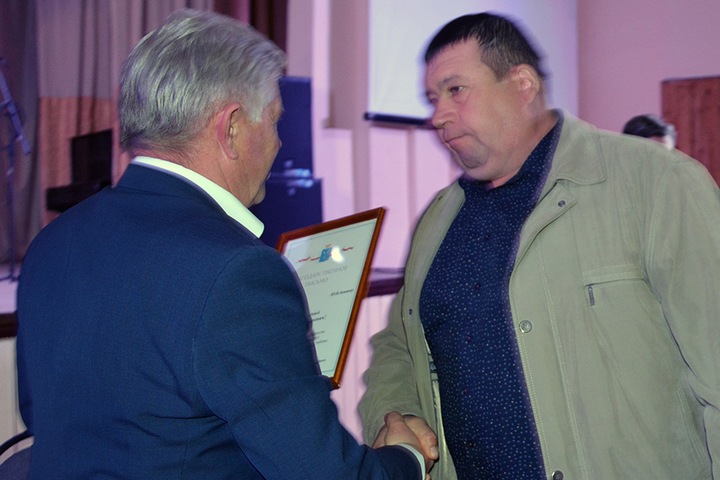 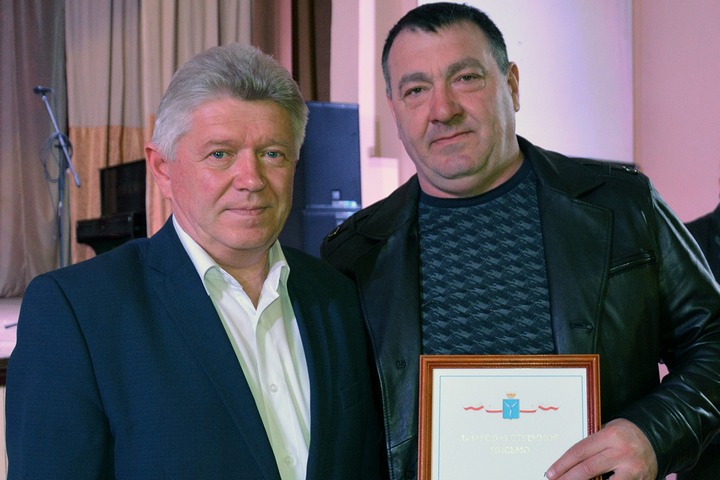 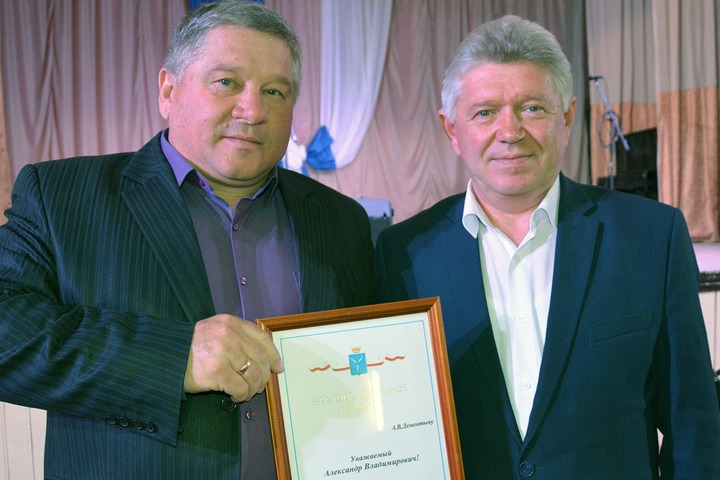 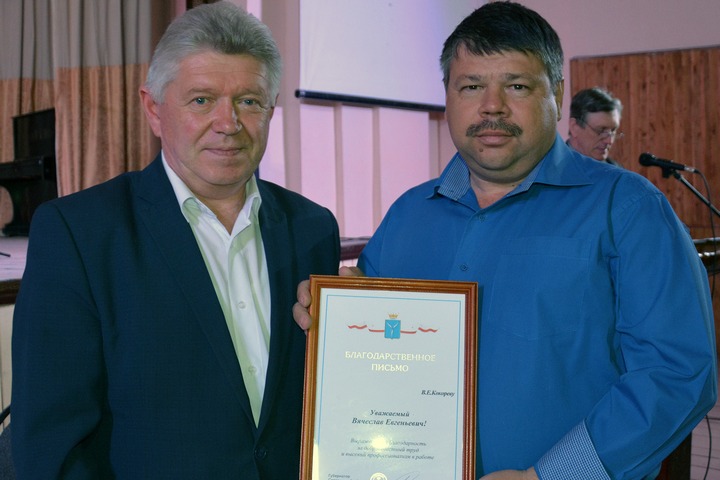 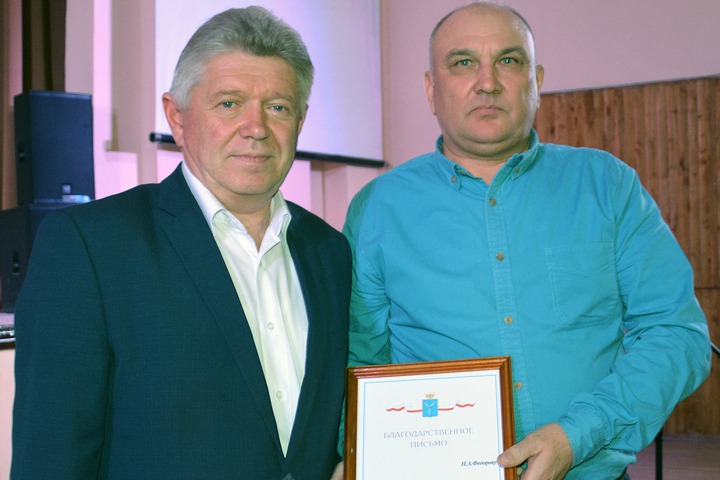 